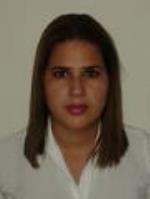 Información adicional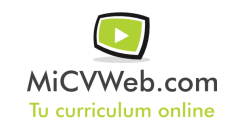 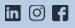 Experienciainalecsa 8/2006-11/2009
Otro no especificado ((Seleccionar)) 
guayaquil (guayas)
trabaje como mercaderista por tres años en los supermercados de guayaquil ver caducados, devolucion de carton ordenar perchasFormaciónFormación Complementariaespecialida belleza gloria saltos curso. Otra no especifiada guayquilHabilidades 